Equal Opportunities Monitoring Form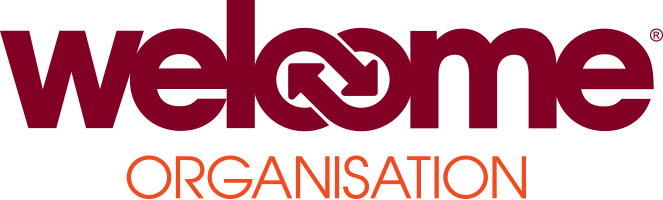 ConfidentialReference no : WO - 006Monitoring QuestionnaireGuidance Notes:We are an Equal Opportunities Employer. We aim to provide equality of opportunity to all persons regardless of their religious belief; political opinion; sex*; race; age; sexual orientation; or, whether they are married or are in a civil partnership; or, whether they are disabled; or whether they have undergone, are undergoing or intend to undergo gender reassignment.We do not discriminate against our job applicants or employees on any of the grounds listed above. We aim to select the best person for the job and all recruitment decisions will be made objectively.In this questionnaire we will ask you to provide us with some personal information about yourself. We are doing this for two reasons.Firstly, we are doing this to demonstrate our commitment to promoting equality of opportunity in employment. The information that you provide us will assist us to measure the effectiveness of our equal opportunity policies and to develop affirmative or positive action policies.Secondly, we also monitor the community background and sex of our job applicants and employees in order to comply with our duties under the Fair Employment & Treatment (NI) Order 1998.You are not obliged to answer the questions on this form and you will not suffer any penalty if you choose not to do so.Nevertheless, we encourage you to answer the questions below. Your identity will be kept anonymous and your answers will be treated with the strictest confidence. We assure you that your answers will not be used by us to make any unlawful decisions affecting you, whether in a recruitment exercise or during the course of any employment with us. To protect your privacy, you should not write your name on this questionnaire. The form will carry a unique identification number and only our Monitoring Officer will be able to match this to your name. Community Background:Regardless of whether they actually practice a particular religion, most people in Northern Ireland are perceived to be members of either the Protestant or Roman Catholic communities.Please indicate the community to which you belong by ticking the appropriate box below:I am a member of the Protestant community:			I am a member of the Roman Catholic community:		I am not a member of either the Protestant or the	Roman Catholic communities:				If you do not answer the above question, or if you tick the “not a member of either” box, we are encouraged to use the residuary method of making a determination, which means that we can make a determination as to your community background on the basis of the personal information supplied by you in your application form/personnel file.Sex:Please indicate your sex by ticking the appropriate box below:	Male:		Female:*	*Annsgate is a women only facility and the lawful recruitment of female(s) for the post falls within the exception stated in Article 10 (2b & 2e) of the Sex Discrimination (NI) Order 1976.   We reserve the right to interview only those candidates who appear from the information provided to be the most suitable for the job.Note:  If you answer these questions about community background and sex you are obliged to do so truthfully, as it is a criminal offence under the Fair Employment (Monitoring) Regulations (NI) 1999 to knowingly give false answers to these questions.Age:Please state your date of birth:Date of Birth:		____________________________Racial Group:Please state your country of birth:My country of birth is:	_________________________Please state your nationality:My nationality is:	_________________________Please indicate which of the following applies to you:White					Chinese		Irish Traveller			Indian			Pakistani				Bangladeshi		Black Caribbean			Black African		Black Other		Mixed ethnic group (please state which):		_________________________Any other ethnic group (please state which):	_________________________Disability:Under the Disability Discrimination Act 1995 you are deemed to be a disabled person if you have cancer, multiple sclerosis or HIV infection.Also, you are deemed to be a disabled person if you have a physical or mental impairment which has a substantial and long-term adverse effect on your ability to carry out normal day-to-day activities.Do you consider that you are a disabled person?Yes:				No:	If you answered “yes”, please indicate the nature of your impairment by ticking the appropriate box or boxes below:Physical impairment, such as difficulty using                                your arms, or mobility issues requiring you to usea wheelchair or crutches:Sensory impairment, such as being blind or                                  having a serious visual impairment, or being deafor having a serious hearing impairment:Mental health condition, such as depression                                or schizophrenia:Learning disability or difficulty, such asDown’s Syndrome or dyslexia, or Cognitive impairment,              such as autistic spectrum disorder:Long-standing or progressive illness or health condition,        such as cancer, HIV infection, diabetes, epilepsy orchronic heart disease:Other (please specify):     ……………………………………………………………………………………………………………………………………………….Sexual Orientation:Please indicate your sexual orientation by ticking the appropriate box below:My Sexual Orientation is:I am straight:			I am gay or lesbian:		I am bisexual:		Marital Status / Civil Partnership Status:Please indicate whether you are married or in a civil partnership by ticking the appropriate box below:Are you married or in a civil partnership?Yes:			No:	Dependants / Caring Responsibilities:Do you have dependants, or caring responsibilities for family members or other persons?Yes:			No:	If you answered “yes”, are your dependants or the people your look after?(Please tick the appropriate box or boxes):A child or children:				A disabled person or persons:		An elderly person or persons:		Other:	   If “Other”, please specify:	___________________________________